2025 Namibia HolidaysNamibia 2025 CalendarNamibia 2025 CalendarNamibia 2025 CalendarNamibia 2025 CalendarNamibia 2025 CalendarNamibia 2025 CalendarNamibia 2025 CalendarNamibia 2025 CalendarNamibia 2025 CalendarNamibia 2025 CalendarNamibia 2025 CalendarNamibia 2025 CalendarNamibia 2025 CalendarNamibia 2025 CalendarNamibia 2025 CalendarNamibia 2025 CalendarNamibia 2025 CalendarNamibia 2025 CalendarNamibia 2025 CalendarNamibia 2025 CalendarNamibia 2025 CalendarNamibia 2025 CalendarNamibia 2025 CalendarJanuaryJanuaryJanuaryJanuaryJanuaryJanuaryJanuaryFebruaryFebruaryFebruaryFebruaryFebruaryFebruaryFebruaryMarchMarchMarchMarchMarchMarchMarchMoTuWeThFrSaSuMoTuWeThFrSaSuMoTuWeThFrSaSu123451212678910111234567893456789131415161718191011121314151610111213141516202122232425261718192021222317181920212223272829303124252627282425262728293031AprilAprilAprilAprilAprilAprilAprilMayMayMayMayMayMayMayJuneJuneJuneJuneJuneJuneJuneMoTuWeThFrSaSuMoTuWeThFrSaSuMoTuWeThFrSaSu12345612341789101112135678910112345678141516171819201213141516171891011121314152122232425262719202122232425161718192021222829302627282930312324252627282930JulyJulyJulyJulyJulyJulyJulyAugustAugustAugustAugustAugustAugustAugustSeptemberSeptemberSeptemberSeptemberSeptemberSeptemberSeptemberMoTuWeThFrSaSuMoTuWeThFrSaSuMoTuWeThFrSaSu1234561231234567789101112134567891089101112131414151617181920111213141516171516171819202121222324252627181920212223242223242526272828293031252627282930312930OctoberOctoberOctoberOctoberOctoberOctoberOctoberNovemberNovemberNovemberNovemberNovemberNovemberNovemberDecemberDecemberDecemberDecemberDecemberDecemberDecemberMoTuWeThFrSaSuMoTuWeThFrSaSuMoTuWeThFrSaSu1234512123456767891011123456789891011121314131415161718191011121314151615161718192021202122232425261718192021222322232425262728272829303124252627282930293031Jan 1	New Year’s DayMar 21	Independence DayApr 18	Good FridayApr 20	Easter SundayApr 21	Easter Monday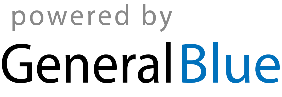 May 1	Workers DayMay 4	Cassinga DayMay 5	Public HolidayMay 25	Africa DayMay 26	Public HolidayMay 29	Ascension DayAug 26	Heroes’ DayDec 10	Human Rights DayDec 25	Christmas DayDec 26	Day of Goodwill